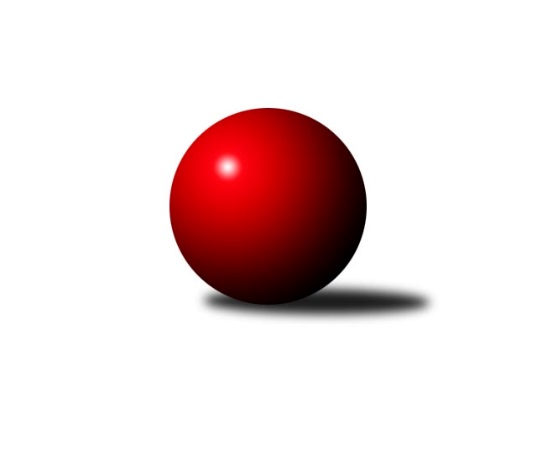 Č.17Ročník 2018/2019	23.5.2024 Okresní přebor - skupina A 2018/2019Statistika 17. kolaTabulka družstev:		družstvo	záp	výh	rem	proh	skore	sety	průměr	body	plné	dorážka	chyby	1.	TJ MUS Most	15	13	0	2	68.0 : 22.0 	(80.0 : 40.0)	1634	26	1157	477	30.1	2.	TJ Elektrárny Kadaň C	16	13	0	3	66.5 : 29.5 	(79.0 : 49.0)	1641	26	1143	498	31.2	3.	SKK Podbořany B	16	11	0	5	61.5 : 34.5 	(74.5 : 53.5)	1662	22	1162	500	32.1	4.	TJ VTŽ Chomutov C	16	10	0	6	56.5 : 39.5 	(72.0 : 56.0)	1562	20	1105	457	38	5.	Sokol Spořice B	15	9	0	6	50.5 : 39.5 	(63.5 : 56.5)	1574	18	1099	475	38.3	6.	TJ KK Louny B	15	8	0	7	50.5 : 39.5 	(67.5 : 52.5)	1627	16	1135	492	37.1	7.	TJ Sokol Údlice B	15	6	1	8	42.5 : 47.5 	(54.0 : 66.0)	1569	13	1105	464	37.6	8.	TJ Sokol Údlice C	16	6	0	10	43.5 : 52.5 	(60.0 : 68.0)	1589	12	1122	467	38.4	9.	TJ Lokomotiva Žatec B	15	3	1	11	26.0 : 64.0 	(47.5 : 72.5)	1491	7	1067	424	48.5	10.	Sokol Spořice C	16	3	0	13	25.5 : 70.5 	(47.0 : 81.0)	1541	6	1099	442	50	11.	SKK Bílina B	15	2	0	13	19.0 : 71.0 	(35.0 : 85.0)	1488	4	1078	411	55.6Tabulka doma:		družstvo	záp	výh	rem	proh	skore	sety	průměr	body	maximum	minimum	1.	TJ MUS Most	8	8	0	0	42.5 : 5.5 	(47.5 : 16.5)	1673	16	1731	1598	2.	TJ Elektrárny Kadaň C	8	7	0	1	37.5 : 10.5 	(41.5 : 22.5)	1686	14	1721	1659	3.	Sokol Spořice B	7	6	0	1	32.0 : 10.0 	(39.0 : 17.0)	1519	12	1612	1458	4.	TJ VTŽ Chomutov C	8	6	0	2	33.0 : 15.0 	(42.0 : 22.0)	1642	12	1714	1485	5.	SKK Podbořany B	9	6	0	3	33.0 : 21.0 	(38.0 : 34.0)	1674	12	1796	1605	6.	TJ Sokol Údlice B	7	4	1	2	25.5 : 16.5 	(32.5 : 23.5)	1630	9	1723	1554	7.	TJ KK Louny B	7	4	0	3	24.0 : 18.0 	(31.5 : 24.5)	1635	8	1754	1548	8.	TJ Lokomotiva Žatec B	7	2	0	5	14.0 : 28.0 	(23.5 : 32.5)	1540	4	1580	1474	9.	TJ Sokol Údlice C	8	2	0	6	16.5 : 31.5 	(29.0 : 35.0)	1581	4	1630	1547	10.	Sokol Spořice C	8	2	0	6	12.5 : 35.5 	(25.5 : 38.5)	1479	4	1521	1390	11.	SKK Bílina B	8	1	0	7	12.0 : 36.0 	(23.5 : 40.5)	1519	2	1553	1434Tabulka venku:		družstvo	záp	výh	rem	proh	skore	sety	průměr	body	maximum	minimum	1.	TJ Elektrárny Kadaň C	8	6	0	2	29.0 : 19.0 	(37.5 : 26.5)	1634	12	1711	1510	2.	SKK Podbořany B	7	5	0	2	28.5 : 13.5 	(36.5 : 19.5)	1660	10	1726	1487	3.	TJ MUS Most	7	5	0	2	25.5 : 16.5 	(32.5 : 23.5)	1622	10	1702	1508	4.	TJ Sokol Údlice C	8	4	0	4	27.0 : 21.0 	(31.0 : 33.0)	1591	8	1704	1455	5.	TJ KK Louny B	8	4	0	4	26.5 : 21.5 	(36.0 : 28.0)	1626	8	1745	1577	6.	TJ VTŽ Chomutov C	8	4	0	4	23.5 : 24.5 	(30.0 : 34.0)	1549	8	1662	1413	7.	Sokol Spořice B	8	3	0	5	18.5 : 29.5 	(24.5 : 39.5)	1584	6	1656	1477	8.	TJ Sokol Údlice B	8	2	0	6	17.0 : 31.0 	(21.5 : 42.5)	1573	4	1667	1438	9.	TJ Lokomotiva Žatec B	8	1	1	6	12.0 : 36.0 	(24.0 : 40.0)	1484	3	1583	1236	10.	SKK Bílina B	7	1	0	6	7.0 : 35.0 	(11.5 : 44.5)	1486	2	1589	1282	11.	Sokol Spořice C	8	1	0	7	13.0 : 35.0 	(21.5 : 42.5)	1551	2	1619	1437Tabulka podzimní části:		družstvo	záp	výh	rem	proh	skore	sety	průměr	body	doma	venku	1.	TJ MUS Most	10	8	0	2	42.0 : 18.0 	(51.0 : 29.0)	1657	16 	4 	0 	0 	4 	0 	2	2.	TJ Elektrárny Kadaň C	10	8	0	2	41.5 : 18.5 	(50.5 : 29.5)	1649	16 	5 	0 	1 	3 	0 	1	3.	Sokol Spořice B	10	7	0	3	37.5 : 22.5 	(47.5 : 32.5)	1551	14 	6 	0 	0 	1 	0 	3	4.	TJ KK Louny B	10	6	0	4	39.5 : 20.5 	(49.5 : 30.5)	1648	12 	3 	0 	1 	3 	0 	3	5.	SKK Podbořany B	10	6	0	4	34.5 : 25.5 	(43.5 : 36.5)	1639	12 	3 	0 	3 	3 	0 	1	6.	TJ VTŽ Chomutov C	10	6	0	4	32.0 : 28.0 	(44.0 : 36.0)	1547	12 	4 	0 	1 	2 	0 	3	7.	TJ Sokol Údlice C	10	5	0	5	29.5 : 30.5 	(37.0 : 43.0)	1601	10 	2 	0 	3 	3 	0 	2	8.	Sokol Spořice C	10	3	0	7	22.0 : 38.0 	(33.0 : 47.0)	1550	6 	2 	0 	2 	1 	0 	5	9.	TJ Sokol Údlice B	10	2	1	7	19.5 : 40.5 	(30.5 : 49.5)	1541	5 	2 	1 	2 	0 	0 	5	10.	TJ Lokomotiva Žatec B	10	2	1	7	19.0 : 41.0 	(33.0 : 47.0)	1465	5 	1 	0 	4 	1 	1 	3	11.	SKK Bílina B	10	1	0	9	13.0 : 47.0 	(20.5 : 59.5)	1476	2 	0 	0 	5 	1 	0 	4Tabulka jarní části:		družstvo	záp	výh	rem	proh	skore	sety	průměr	body	doma	venku	1.	TJ MUS Most	5	5	0	0	26.0 : 4.0 	(29.0 : 11.0)	1579	10 	4 	0 	0 	1 	0 	0 	2.	SKK Podbořany B	6	5	0	1	27.0 : 9.0 	(31.0 : 17.0)	1654	10 	3 	0 	0 	2 	0 	1 	3.	TJ Elektrárny Kadaň C	6	5	0	1	25.0 : 11.0 	(28.5 : 19.5)	1610	10 	2 	0 	0 	3 	0 	1 	4.	TJ Sokol Údlice B	5	4	0	1	23.0 : 7.0 	(23.5 : 16.5)	1654	8 	2 	0 	0 	2 	0 	1 	5.	TJ VTŽ Chomutov C	6	4	0	2	24.5 : 11.5 	(28.0 : 20.0)	1599	8 	2 	0 	1 	2 	0 	1 	6.	Sokol Spořice B	5	2	0	3	13.0 : 17.0 	(16.0 : 24.0)	1580	4 	0 	0 	1 	2 	0 	2 	7.	TJ KK Louny B	5	2	0	3	11.0 : 19.0 	(18.0 : 22.0)	1583	4 	1 	0 	2 	1 	0 	1 	8.	TJ Lokomotiva Žatec B	5	1	0	4	7.0 : 23.0 	(14.5 : 25.5)	1534	2 	1 	0 	1 	0 	0 	3 	9.	SKK Bílina B	5	1	0	4	6.0 : 24.0 	(14.5 : 25.5)	1535	2 	1 	0 	2 	0 	0 	2 	10.	TJ Sokol Údlice C	6	1	0	5	14.0 : 22.0 	(23.0 : 25.0)	1574	2 	0 	0 	3 	1 	0 	2 	11.	Sokol Spořice C	6	0	0	6	3.5 : 32.5 	(14.0 : 34.0)	1495	0 	0 	0 	4 	0 	0 	2 Zisk bodů pro družstvo:		jméno hráče	družstvo	body	zápasy	v %	dílčí body	sety	v %	1.	Roman Moucha 	TJ MUS Most 	12	/	14	(86%)	23	/	28	(82%)	2.	Blažej Kašný 	TJ Sokol Údlice C 	12	/	14	(86%)	21.5	/	28	(77%)	3.	Miriam Nocarová 	TJ Elektrárny Kadaň C 	12	/	16	(75%)	21	/	32	(66%)	4.	Josef Drahoš 	TJ MUS Most 	11	/	14	(79%)	18.5	/	28	(66%)	5.	Viktor Žďárský 	TJ VTŽ Chomutov C 	10.5	/	15	(70%)	22	/	30	(73%)	6.	Jan Zach 	TJ Elektrárny Kadaň C 	10.5	/	16	(66%)	18.5	/	32	(58%)	7.	Daniela Hlaváčová 	TJ KK Louny B 	9	/	12	(75%)	18	/	24	(75%)	8.	Jaroslav Seifert 	TJ Elektrárny Kadaň C 	9	/	14	(64%)	18.5	/	28	(66%)	9.	Miroslav Lazarčik 	Sokol Spořice B 	8.5	/	10	(85%)	15	/	20	(75%)	10.	Petr Andres 	Sokol Spořice C 	8	/	12	(67%)	14	/	24	(58%)	11.	Kamil Ausbuher 	SKK Podbořany B 	8	/	15	(53%)	18	/	30	(60%)	12.	Pavel Nocar ml.	TJ Elektrárny Kadaň C 	8	/	15	(53%)	18	/	30	(60%)	13.	Jiřina Kařízková 	Sokol Spořice C 	8	/	16	(50%)	17	/	32	(53%)	14.	Michal Šlajchrt 	TJ Sokol Údlice B 	7.5	/	10	(75%)	14.5	/	20	(73%)	15.	Julius Hidvégi 	TJ MUS Most 	7.5	/	14	(54%)	15	/	28	(54%)	16.	Aleš Kopčík 	TJ KK Louny B 	7	/	10	(70%)	14	/	20	(70%)	17.	Jaroslava Paganiková 	TJ Sokol Údlice C 	7	/	11	(64%)	13.5	/	22	(61%)	18.	Bára Zemanová 	SKK Podbořany B 	7	/	11	(64%)	13	/	22	(59%)	19.	Milan Černý 	Sokol Spořice B 	7	/	11	(64%)	11	/	22	(50%)	20.	Milan Šmejkal 	TJ VTŽ Chomutov C 	7	/	15	(47%)	15	/	30	(50%)	21.	Rudolf Šamaj 	TJ MUS Most 	6.5	/	8	(81%)	12.5	/	16	(78%)	22.	Dančo Bosilkov 	TJ VTŽ Chomutov C 	6	/	10	(60%)	13	/	20	(65%)	23.	Pavel Vaníček 	TJ VTŽ Chomutov C 	6	/	10	(60%)	9	/	20	(45%)	24.	Kamil Srkal 	SKK Podbořany B 	6	/	11	(55%)	12.5	/	22	(57%)	25.	Jan Čermák 	TJ Lokomotiva Žatec B 	6	/	12	(50%)	12	/	24	(50%)	26.	Jaroslav Hodinář 	TJ Sokol Údlice B 	6	/	12	(50%)	10	/	24	(42%)	27.	Pavel Vacinek 	TJ Lokomotiva Žatec B 	6	/	15	(40%)	13	/	30	(43%)	28.	Jiří Kartus 	SKK Podbořany B 	5.5	/	7	(79%)	9	/	14	(64%)	29.	Martin Václavek 	TJ KK Louny B 	5	/	5	(100%)	7.5	/	10	(75%)	30.	Zbyněk Vytiska 	TJ VTŽ Chomutov C 	5	/	6	(83%)	10	/	12	(83%)	31.	Martina Kuželová 	Sokol Spořice B 	5	/	9	(56%)	12	/	18	(67%)	32.	Jitka Jindrová 	Sokol Spořice B 	5	/	9	(56%)	10	/	18	(56%)	33.	Eduard Houdek 	TJ Sokol Údlice B 	5	/	10	(50%)	10	/	20	(50%)	34.	Tomáš Šaněk 	SKK Bílina B 	5	/	11	(45%)	12	/	22	(55%)	35.	Miroslav Sodomka 	TJ KK Louny B 	4.5	/	7	(64%)	8.5	/	14	(61%)	36.	Jiří Suchánek 	TJ Sokol Údlice C 	4.5	/	10	(45%)	8	/	20	(40%)	37.	Marek Půta 	SKK Podbořany B 	4	/	4	(100%)	5	/	8	(63%)	38.	Václav Šulc 	TJ Sokol Údlice B 	4	/	6	(67%)	6	/	12	(50%)	39.	Radek Goldšmíd 	SKK Podbořany B 	4	/	7	(57%)	7	/	14	(50%)	40.	Milan Daniš 	TJ Sokol Údlice C 	4	/	9	(44%)	7	/	18	(39%)	41.	Petr Vokálek 	Sokol Spořice B 	4	/	11	(36%)	9	/	22	(41%)	42.	Miroslav Vízek 	TJ Lokomotiva Žatec B 	4	/	14	(29%)	14	/	28	(50%)	43.	Václav Šváb 	SKK Podbořany B 	3	/	4	(75%)	5	/	8	(63%)	44.	Václav Valenta st.	TJ KK Louny B 	3	/	6	(50%)	7	/	12	(58%)	45.	Miroslav Šlosar 	TJ MUS Most 	3	/	6	(50%)	6	/	12	(50%)	46.	Jindřich Šebelík 	TJ Sokol Údlice B 	3	/	8	(38%)	5.5	/	16	(34%)	47.	Pavla Vacinková 	TJ Lokomotiva Žatec B 	3	/	9	(33%)	7.5	/	18	(42%)	48.	Tomáš Kesner 	TJ KK Louny B 	3	/	9	(33%)	3.5	/	18	(19%)	49.	Gustav Marenčák 	Sokol Spořice B 	3	/	10	(30%)	6.5	/	20	(33%)	50.	Jana Černíková 	SKK Bílina B 	3	/	13	(23%)	8	/	26	(31%)	51.	Vlastimil Heryšer 	SKK Podbořany B 	2	/	2	(100%)	4	/	4	(100%)	52.	Jaroslav Novák 	TJ Sokol Údlice B 	2	/	2	(100%)	4	/	4	(100%)	53.	Václav Krist 	TJ MUS Most 	2	/	3	(67%)	4	/	6	(67%)	54.	Martin Král 	TJ KK Louny B 	2	/	3	(67%)	4	/	6	(67%)	55.	Miroslav Šaněk 	SKK Bílina B 	2	/	3	(67%)	3	/	6	(50%)	56.	Michal Janči 	TJ Sokol Údlice C 	2	/	5	(40%)	4	/	10	(40%)	57.	Tomáš Pičkár 	TJ Sokol Údlice C 	2	/	6	(33%)	4	/	12	(33%)	58.	Veronika Šílová 	SKK Bílina B 	2	/	9	(22%)	3	/	18	(17%)	59.	Boleslava Slunéčková 	Sokol Spořice C 	1.5	/	13	(12%)	3.5	/	26	(13%)	60.	Tomáš Raisr 	Sokol Spořice C 	1	/	1	(100%)	2	/	2	(100%)	61.	Přemysl Vytiska 	TJ VTŽ Chomutov C 	1	/	1	(100%)	1	/	2	(50%)	62.	Lada Strnadová 	TJ Elektrárny Kadaň C 	1	/	2	(50%)	3	/	4	(75%)	63.	Miroslav Kesner 	TJ KK Louny B 	1	/	3	(33%)	2	/	6	(33%)	64.	Rudolf Tesařík 	TJ VTŽ Chomutov C 	1	/	3	(33%)	1	/	6	(17%)	65.	Karel Hulha 	SKK Bílina B 	1	/	8	(13%)	2	/	16	(13%)	66.	Rudolf Hofmann 	TJ Lokomotiva Žatec B 	1	/	8	(13%)	1	/	16	(6%)	67.	Antonín Šulc 	TJ Sokol Údlice B 	1	/	10	(10%)	4	/	20	(20%)	68.	Václav Sikyta 	SKK Bílina B 	1	/	11	(9%)	5	/	22	(23%)	69.	Antonín Švejnoha 	SKK Bílina B 	0	/	1	(0%)	1	/	2	(50%)	70.	Martin Lázna 	TJ KK Louny B 	0	/	1	(0%)	1	/	2	(50%)	71.	Miloš Kubizňák 	TJ KK Louny B 	0	/	1	(0%)	1	/	2	(50%)	72.	Jitka Váňová 	TJ VTŽ Chomutov C 	0	/	1	(0%)	1	/	2	(50%)	73.	Jaroslav Štěpánek 	Sokol Spořice C 	0	/	1	(0%)	0	/	2	(0%)	74.	Jaroslav Krása 	TJ Elektrárny Kadaň C 	0	/	1	(0%)	0	/	2	(0%)	75.	Jan Tůma 	TJ VTŽ Chomutov C 	0	/	1	(0%)	0	/	2	(0%)	76.	Eva Chotová 	TJ Lokomotiva Žatec B 	0	/	1	(0%)	0	/	2	(0%)	77.	Ladislav Mandinec 	SKK Podbořany B 	0	/	1	(0%)	0	/	2	(0%)	78.	Milan Fazekaš 	TJ Sokol Údlice B 	0	/	1	(0%)	0	/	2	(0%)	79.	Zdeněk Ausbuher 	SKK Podbořany B 	0	/	2	(0%)	1	/	4	(25%)	80.	Josef Kraus 	SKK Bílina B 	0	/	2	(0%)	0	/	4	(0%)	81.	Karel Nudčenko 	TJ Sokol Údlice C 	0	/	9	(0%)	2	/	18	(11%)	82.	Milada Pšeničková 	Sokol Spořice C 	0	/	9	(0%)	2	/	18	(11%)	83.	Jana Černá 	Sokol Spořice C 	0	/	11	(0%)	6.5	/	22	(30%)Průměry na kuželnách:		kuželna	průměr	plné	dorážka	chyby	výkon na hráče	1.	Podbořany, 1-2	1650	1161	488	38.0	(412.7)	2.	Kadaň, 1-2	1650	1159	490	34.9	(412.5)	3.	Louny, 1-2	1613	1138	475	41.4	(403.4)	4.	TJ VTŽ Chomutov, 1-2	1604	1123	480	34.8	(401.0)	5.	Údlice, 1-2	1598	1124	474	36.7	(399.5)	6.	Bílina, 1-2	1590	1125	465	39.1	(397.6)	7.	Žatec, 1-2	1559	1106	452	43.5	(389.8)	8.	Sokol Spořice, 1-2	1479	1061	418	46.8	(370.0)	9.	- volno -, 1-4	0	0	0	0.0	(0.0)Nejlepší výkony na kuželnách:Podbořany, 1-2SKK Podbořany B	1796	13. kolo	Kamil Srkal 	SKK Podbořany B	493	15. koloSKK Podbořany B	1722	15. kolo	Bára Zemanová 	SKK Podbořany B	480	13. koloSKK Podbořany B	1710	17. kolo	Blažej Kašný 	TJ Sokol Údlice C	459	8. koloTJ Sokol Údlice C	1704	8. kolo	Radek Goldšmíd 	SKK Podbořany B	459	13. koloTJ MUS Most	1697	2. kolo	Kamil Ausbuher 	SKK Podbořany B	458	17. koloTJ Sokol Údlice B	1667	15. kolo	Julius Hidvégi 	TJ MUS Most	449	2. koloTJ VTŽ Chomutov C	1662	11. kolo	Kamil Srkal 	SKK Podbořany B	448	13. koloSKK Podbořany B	1658	8. kolo	Marek Půta 	SKK Podbořany B	448	17. koloSKK Podbořany B	1653	10. kolo	Milan Černý 	Sokol Spořice B	448	17. koloSKK Podbořany B	1650	11. kolo	Tomáš Šaněk 	SKK Bílina B	447	13. koloKadaň, 1-2TJ Elektrárny Kadaň C	1721	4. kolo	Jitka Jindrová 	Sokol Spořice B	461	2. koloSKK Podbořany B	1720	7. kolo	Václav Šváb 	SKK Podbořany B	455	7. koloTJ Elektrárny Kadaň C	1711	2. kolo	Jan Zach 	TJ Elektrárny Kadaň C	454	10. koloTJ Elektrárny Kadaň C	1690	10. kolo	Pavel Nocar ml.	TJ Elektrárny Kadaň C	453	4. koloTJ Elektrárny Kadaň C	1682	7. kolo	Miriam Nocarová 	TJ Elektrárny Kadaň C	449	2. koloTJ Elektrárny Kadaň C	1677	5. kolo	Miriam Nocarová 	TJ Elektrárny Kadaň C	447	9. koloTJ Elektrárny Kadaň C	1675	13. kolo	Viktor Žďárský 	TJ VTŽ Chomutov C	446	4. koloTJ Elektrárny Kadaň C	1674	9. kolo	Miriam Nocarová 	TJ Elektrárny Kadaň C	439	5. koloTJ Elektrárny Kadaň C	1659	15. kolo	Jaroslav Seifert 	TJ Elektrárny Kadaň C	439	2. koloSokol Spořice B	1644	2. kolo	Blažej Kašný 	TJ Sokol Údlice C	439	5. koloLouny, 1-2TJ KK Louny B	1754	11. kolo	Martin Václavek 	TJ KK Louny B	464	7. koloSKK Podbořany B	1724	16. kolo	Daniela Hlaváčová 	TJ KK Louny B	459	7. koloTJ Elektrárny Kadaň C	1711	1. kolo	Roman Moucha 	TJ MUS Most	449	7. koloTJ KK Louny B	1706	7. kolo	Kamil Ausbuher 	SKK Podbořany B	449	16. koloTJ MUS Most	1702	7. kolo	Miroslav Kesner 	TJ KK Louny B	448	16. koloTJ KK Louny B	1666	1. kolo	Daniela Hlaváčová 	TJ KK Louny B	448	1. koloTJ KK Louny B	1637	16. kolo	Martin Václavek 	TJ KK Louny B	446	1. koloTJ Sokol Údlice C	1603	14. kolo	Jan Zach 	TJ Elektrárny Kadaň C	446	1. koloTJ KK Louny B	1579	5. kolo	Miroslav Sodomka 	TJ KK Louny B	443	11. koloTJ KK Louny B	1554	14. kolo	Jaroslav Seifert 	TJ Elektrárny Kadaň C	443	1. koloTJ VTŽ Chomutov, 1-2TJ VTŽ Chomutov C	1714	12. kolo	Viktor Žďárský 	TJ VTŽ Chomutov C	473	9. koloTJ VTŽ Chomutov C	1706	14. kolo	Petr Andres 	Sokol Spořice C	469	1. koloTJ VTŽ Chomutov C	1680	9. kolo	Zbyněk Vytiska 	TJ VTŽ Chomutov C	468	12. koloTJ Elektrárny Kadaň C	1654	16. kolo	Zbyněk Vytiska 	TJ VTŽ Chomutov C	462	16. koloTJ VTŽ Chomutov C	1639	5. kolo	Jan Čermák 	TJ Lokomotiva Žatec B	448	14. koloTJ VTŽ Chomutov C	1637	7. kolo	Zbyněk Vytiska 	TJ VTŽ Chomutov C	441	14. koloTJ VTŽ Chomutov C	1637	1. kolo	Pavel Vaníček 	TJ VTŽ Chomutov C	439	1. koloTJ VTŽ Chomutov C	1635	16. kolo	Miroslav Sodomka 	TJ KK Louny B	437	9. koloTJ KK Louny B	1626	9. kolo	Viktor Žďárský 	TJ VTŽ Chomutov C	434	16. koloSokol Spořice C	1591	1. kolo	Viktor Žďárský 	TJ VTŽ Chomutov C	431	14. koloÚdlice, 1-2SKK Podbořany B	1726	3. kolo	Blažej Kašný 	TJ Sokol Údlice C	459	2. koloTJ Sokol Údlice B	1723	16. kolo	Kamil Ausbuher 	SKK Podbořany B	452	3. koloTJ MUS Most	1692	10. kolo	Jindřich Šebelík 	TJ Sokol Údlice B	452	16. koloTJ Sokol Údlice B	1683	5. kolo	Blažej Kašný 	TJ Sokol Údlice C	449	15. koloTJ Sokol Údlice B	1657	13. kolo	Jaroslav Hodinář 	TJ Sokol Údlice B	445	13. koloTJ Sokol Údlice B	1657	3. kolo	Jaroslava Paganiková 	TJ Sokol Údlice C	445	13. koloSokol Spořice B	1656	15. kolo	Jaroslav Novák 	TJ Sokol Údlice B	440	5. koloTJ KK Louny B	1645	2. kolo	Eduard Houdek 	TJ Sokol Údlice B	440	13. koloTJ Sokol Údlice C	1630	2. kolo	Václav Šulc 	TJ Sokol Údlice B	440	16. koloTJ Sokol Údlice B	1620	12. kolo	Eduard Houdek 	TJ Sokol Údlice B	438	5. koloBílina, 1-2TJ KK Louny B	1745	6. kolo	Jiřina Kařízková 	Sokol Spořice C	478	3. koloTJ MUS Most	1731	11. kolo	Rudolf Šamaj 	TJ MUS Most	463	14. koloTJ MUS Most	1731	8. kolo	Rudolf Šamaj 	TJ MUS Most	454	8. koloTJ MUS Most	1700	6. kolo	Václav Valenta st.	TJ KK Louny B	451	6. koloTJ MUS Most	1682	12. kolo	Pavel Vacinek 	TJ Lokomotiva Žatec B	450	8. koloTJ MUS Most	1679	14. kolo	Julius Hidvégi 	TJ MUS Most	447	12. koloTJ Sokol Údlice C	1647	11. kolo	Jana Černíková 	SKK Bílina B	445	14. koloTJ MUS Most	1638	16. kolo	Daniela Hlaváčová 	TJ KK Louny B	445	6. koloTJ Sokol Údlice B	1627	17. kolo	Roman Moucha 	TJ MUS Most	441	8. koloSKK Podbořany B	1624	1. kolo	Roman Moucha 	TJ MUS Most	441	12. koloŽatec, 1-2TJ Elektrárny Kadaň C	1706	3. kolo	Miriam Nocarová 	TJ Elektrárny Kadaň C	464	3. koloTJ KK Louny B	1604	10. kolo	Petr Andres 	Sokol Spořice C	440	7. koloTJ MUS Most	1600	9. kolo	Roman Moucha 	TJ MUS Most	430	9. koloSokol Spořice C	1591	7. kolo	Aleš Kopčík 	TJ KK Louny B	424	10. koloTJ Lokomotiva Žatec B	1580	7. kolo	Blažej Kašný 	TJ Sokol Údlice C	424	16. koloTJ Lokomotiva Žatec B	1579	16. kolo	Jaroslav Seifert 	TJ Elektrárny Kadaň C	423	3. koloTJ Lokomotiva Žatec B	1575	9. kolo	Jan Zach 	TJ Elektrárny Kadaň C	423	3. koloSokol Spořice B	1574	13. kolo	Daniela Hlaváčová 	TJ KK Louny B	423	10. koloTJ Lokomotiva Žatec B	1569	10. kolo	Miroslav Vízek 	TJ Lokomotiva Žatec B	421	7. koloTJ Sokol Údlice C	1562	16. kolo	Petr Vokálek 	Sokol Spořice B	417	13. koloSokol Spořice, 1-2Sokol Spořice B	1612	10. kolo	Miroslav Lazarčik 	Sokol Spořice B	435	6. koloSokol Spořice B	1609	6. kolo	Martina Kuželová 	Sokol Spořice B	421	9. koloTJ KK Louny B	1577	17. kolo	Milan Černý 	Sokol Spořice B	420	1. koloSKK Podbořany B	1570	12. kolo	Jitka Jindrová 	Sokol Spořice B	415	7. koloSokol Spořice B	1544	5. kolo	Aleš Kopčík 	TJ KK Louny B	415	17. koloTJ Elektrárny Kadaň C	1538	8. kolo	Bára Zemanová 	SKK Podbořany B	414	5. koloTJ VTŽ Chomutov C	1526	13. kolo	Martina Kuželová 	Sokol Spořice B	412	6. koloSokol Spořice C	1521	2. kolo	Martin Václavek 	TJ KK Louny B	411	17. koloSokol Spořice C	1512	12. kolo	Jitka Jindrová 	Sokol Spořice B	411	1. koloSokol Spořice B	1511	1. kolo	Miroslav Lazarčik 	Sokol Spořice B	411	10. kolo- volno -, 1-4Četnost výsledků:	6.0 : 0.0	15x	5.5 : 0.5	1x	5.0 : 1.0	15x	4.5 : 1.5	1x	4.0 : 2.0	16x	3.0 : 3.0	1x	2.0 : 4.0	11x	1.5 : 4.5	1x	1.0 : 5.0	16x	0.5 : 5.5	2x	0.0 : 6.0	6x